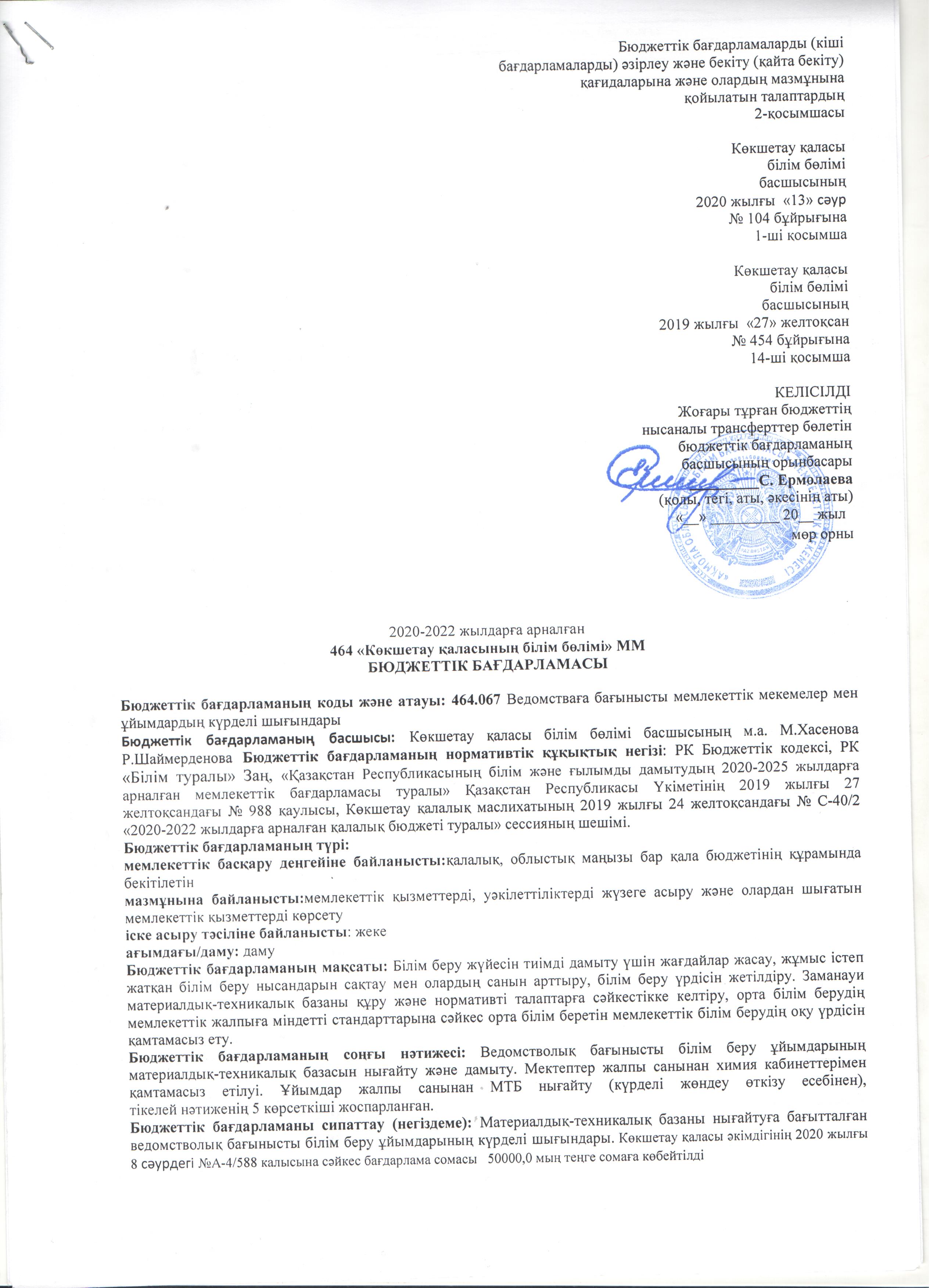 Бюджеттік кіші бағдарламаның коды және атауы: 028 «Облыстық бюджеттен берілетін трансферттер есебінен»Бюджеттік кіші бағдарламаның түрі:  мазмұнына байланысты: Мемлекеттік қызметтерді, уәкілеттіліктерді жүзеге асыру және олардан шығатын мемлекеттік қызметтерді көрсетуағымдағы/даму:ағымдағыБюджеттік кіші бағдарламаны сипаттау (негіздеме): Бұл кіші бағдарламаның қаражаты компьютерлерді, робототехника кабинеттерін сатып алуға бағытталғанБюджеттік бағдарлама бойынша шығындар, барлығыБюджеттік кіші бағдарламаның коды және атауы: 015 «Жергілікті бюджет қаражаты есебінен»Бюджеттік кіші бағдарламаның түрі:  мазмұнына байланысты:Мемлекеттік қызметтерді, уәкілеттіліктерді жүзеге асыру және олардан шығатын мемлекеттік қызметтерді көрсетуағымдағы/даму:ағымдағыБюджеттік кіші бағдарламаны сипаттау (негіздеме): Материалдық-техникалық базаны нығайтуға бағытталған ведомстволық бағынысты білім беру ұйымдарының күрделі шығындары.Бюджеттік бағдарлама бойынша шығындар, барлығыБюджеттік бағдарлама бойынша шығындар, барлығыБюджеттік бағдарлама бойынша шығындар, барлығыБюджеттік бағдарлама бойынша шығындар, барлығыБюджеттік бағдарлама бойынша шығындар, барлығыБюджеттік бағдарлама бойынша шығындар, барлығыБюджеттік бағдарлама бойынша шығындар, барлығыБюджеттік бағдарлама бойынша шығындар, барлығыБюджеттік бағдарлама бойынша шығындарӨлшем бірлігіЕсепті жыл2018Ағымдағы жыл жоспары2019Жоспарлы кезеңЖоспарлы кезеңЖоспарлы кезеңБюджеттік бағдарлама бойынша шығындарӨлшем бірлігіЕсепті жыл2018Ағымдағы жыл жоспары201920202021 жыл2022 жыл1234567Жергілікті бюджет есебіненмың теңге268 326,233 689,07294 188,0129 346,0130 256,0Облыстык бюджет есебіненмың теңге46 838,064 956,0Бюджеттік бағдарлама бойынша шығындардың барлығымың теңге315 164,233 689,07359 144,0129 346,0130 256,0Тікелей нәтиже көрсеткіштеріӨлшем бірлігіЕсеп жылыАғымдағы жылдың жоспарыЖоспарлы кезеңЖоспарлы кезеңЖоспарлы кезеңТікелей нәтиже көрсеткіштеріӨлшем бірлігі2018 жыл2019 жыл2020 жыл2021 жыл2022 жыл1). Компьютерлерді, робототехника кабинеттерін сатып алуДана 342). Робототехника кабинет сатып алу (ОМ 17)Дана13) Күрделі жөндеу жүргізу, №8 ОМҰйымдар1Бюджеттік кіші бағдарламалар бойынша шығындар Өлшем бірлігіЕсепті жыл2018Ағымдағы жыл жоспары2019Жоспарлы кезеңЖоспарлы кезеңЖоспарлы кезеңБюджеттік кіші бағдарламалар бойынша шығындар Өлшем бірлігіЕсепті жыл2018Ағымдағы жыл жоспары20192020 ж2021 ж2022 ж1234567Бюджеттік кіші бағдарламалар бойынша шығындардың барлығы Мың теңге64 956,0Тікелей нәтиже көрсеткіштеріӨлшем бірлігіЕсепті жыл2018Ағымдағы жыл жоспары2019Жоспарлы кезеңЖоспарлы кезеңЖоспарлы кезеңТікелей нәтиже көрсеткіштеріӨлшем бірлігіЕсепті жыл2018Ағымдағы жыл жоспары20192020 ж2021202212345671) Ғимараттардың күрделі жөндеуіне мемлекеттік сараптама әзірлеуСараптамалық бекітілім2) Күрделі жөндеу жұмысын жүргізуге ЖСҚ әзірлеуЖСҚ 233) Ғимаратқа күрделі жөндеу жұмысын жүргізуге3114) ас блоктарына арналған жабдықтар сатып алуНысан15) компьютерлік және кеңсе техникасын сатып алу, мультимедиялық құралДана/ Ұйымдар126) автобус сатып алудана17) Мектеп, кеңсе, балалар жиһазын сатып алу Дана/ Ұйымдар/38) MTБ-ны күшейтуҰйымдар109) ai-ti класын алуҰйымдар11110) химия кабинеттерін сатып алукаб144411) ЛМК сатып алуКаб.155512). Газель сатыпалудана113) Енбек кабинетіКаб33314) География кабинетін сатып алудана22215) Интерактивті тақталар сатып алудана65516). Физика кабинеттерін сатып алукаб144417). Робототехника кабинеттерін сатып алукаб511118). 3D модельдеу кабинетін сатып алукаб11119). Биология кабинетін сатып алу каб11120). Ғимаратқа күрделі жөндеу жұмысын жүргізуге (ОБ)нысан121). Фонтанчиктер сатып алуҰйымдар1922). Ер балаларға арналған технология кабинетін сатып алуҰйымдар123). СТЕМ- лаборатория сатып алуҰйымдар11124) Автоматтандырылған көп қабатты гидропонды қондырғыҰйымдар125) Зерек жаңа балабақшасын жабдықтауҰйымдар1Бюджеттік кіші бағдарламалар бойынша шығындар Өлшем бірлігіЕсепті жыл2018Ағымдағы жыл жоспары2019Жоспарлы кезеңЖоспарлы кезеңЖоспарлы кезеңБюджеттік кіші бағдарламалар бойынша шығындар Өлшем бірлігіЕсепті жыл2018Ағымдағы жыл жоспары20192020 ж2021 ж2022 ж1234567Бюджеттік кіші бағдарламалар бойынша шығындардың барлығы Мың теңге268 326,233 689,07294 188,0129 346,0130 256,0